0.2 PPA Cover Teacher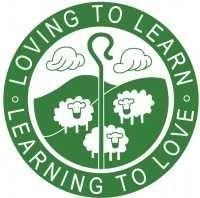 1 day per week (Wednesday)Closing Date: Sunday 28th April 2024Interviews: Friday 3rd May 2024Contract/Hours: 0.2 Part Time – Fixed term contract to July 2025  Salary Type: MPSContact e-mail address: office@harting.w-sussex.sch.ukThe Role:Thank you for your interest in the PPA teaching position at Harting Church of England Primary School. This unique teaching role will see the successful candidate working with children across the school through covering teacher Planning Preparation and Assessment (PPA) time. This role will require both planning and delivery of lessons in line with the school’s curriculum and working in close collaboration with the class teachers. Who are we?Nestled in the heart of the South Downs, Harting is a truly special place where all children are nurtured through the school’s key values of love and respect. The school resides in the West Sussex village of South Harting and has close links with the local church and wider community.At Harting we believe that every child must be enabled to realise their full potential and we pride ourselves on our inclusive nature, with a focus on developing the whole child. Through carefully planned provision, delivered by a passionate and truly inspirational team of staff, we support and challenge children in aiming high in all that they do.We are looking for a caring, dedicated and inspirational teacher to join the Harting family who places the child at the heart of all that they do. Visits to the school are positively encouraged and can be arranged by contacting the school office. Job/Person SummaryWe need someone who: is enthusiastic and caringis committed to raising standards for all pupilsinspires a love of learningrecognises and is able to nurture the emotional welling of pupils places the child at the centre of all that they docommitted to their own personal development a team playerIn return we can offer:lovely children and familiesa supportive, friendly teamwell-resourced and modern facilitiesinspirational learning environment supportive leadership team and Governorsa commitment to your CPDemployee discounts perks program Harting Primary School is committed to safeguarding and promoting the welfare of children and young people. We expect all staff and volunteers to share this commitment and ensure that all our recruitment and selection practices reflect this.  All successful candidates will be subject to Disclosure and Barring Service checks along with other relevant employment checks.